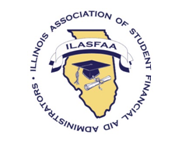 2023-2024The Illinois Association of Student Financial Aid Administrators, Inc.ILASFAA CANDIDATE ACCEPTANCE Name of Candidate: Bambie RoyCandidate is running for the office of: President ElectCandidate’s EDUCATION background -- degree, institution, year (year is optional):Master of Computer ScienceUniversity of Illinois Urbana-Champaign
Bachelor’s Degree, Computer ScienceUniversity of Illinois Springfield
Associates Degree, Computer Information SystemsParkland College

Candidate’s PROFESSIONAL EXPERIENCE (please list current position first):Office of Student Financial Aid – University of Illinois Urbana-Champaign:Sr. Assoc Director-Systems, Student Employment, Processing and Operations May 2020 - PresentAssociate Director of Systems – April 2015 – May 2020Assistant Director – Systems – May 2011 – April 2015Management Methods Analyst – May 2008 – May 2011

Past experience also includes 15+ years in finance, accounting and computer programmingCandidate’s PROFESSIONAL ACTIVITIES – years and activities:ILASFAA member since 2008 – service:Electronic Communications Committee ChairAdvocacy & Legislation Committee MemberTreasurer Elect – 2021/22Treasurer – 2022/2023NASFAA member since 2008
MASFAA member since 2008What contribution do you envision ILASFAA making to the financial aid profession?One of the greatest strengths of ILASFAA is that it has always stood strong to support higher education and its student financial aid administrators. We should continue the efforts to provide high quality and meaningful training, professional development, and networking opportunities for our members throughout the year.  We should also continue efforts to look for ways to provide communication tools and information so that it’s readily available when our student financial aid administers need it.How would you support financial aid professionals as we move into the future for ILASFAA?Encourage our members to engage with ILASFAA and share their talents; continue with conferences, workshops and professional development opportunities to assist members with interpreting and understanding the ever-changing rules and regulations that are financial aid; and provide an open and supportive environment that encourages the involvement of our members in supporting ILASFAA.Do you have your supervisor’s support and agreement to be a candidate for the 2023-24 Election? YesYou are the Future of ILASFAA! THANK YOU FOR YOUR PARTICIPATION IN OUR ILASFAA ELECTIONS!PLEASE RETURN your Candidate Acceptance to: Mary Shaw at mshaw18@depaul.edu by Wed, Jan 25, 2023.